Footy Fun 4 Kids Summer Camp: Smallberry Green Primary School					 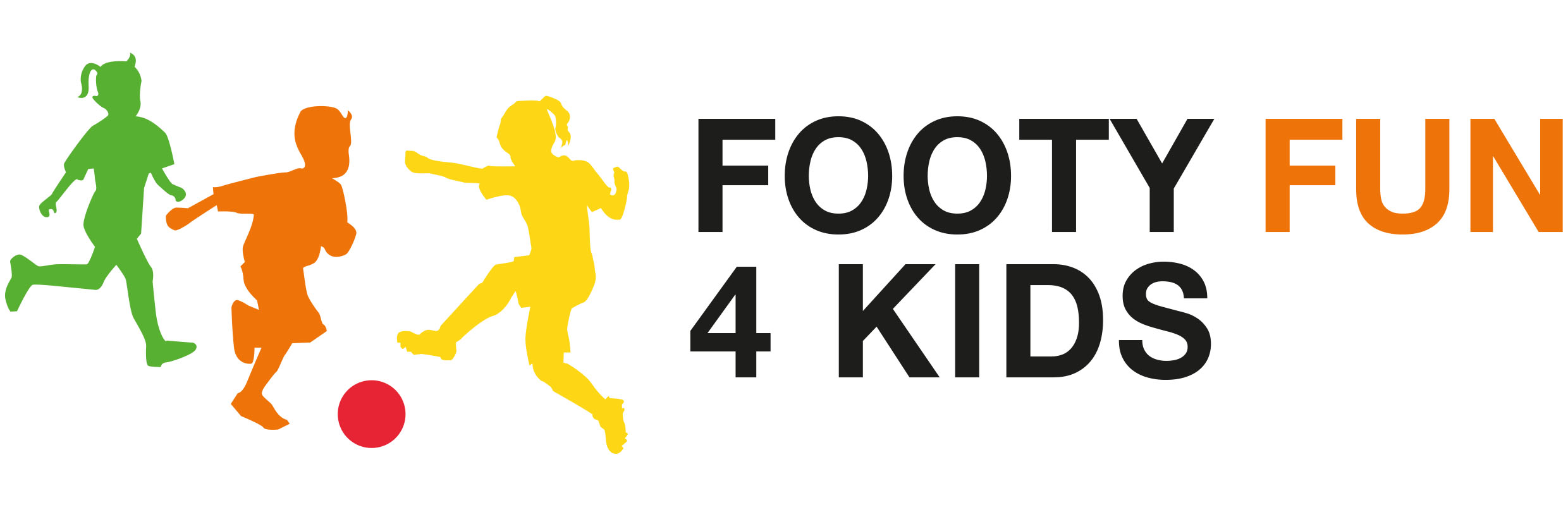 Time MondayTuesdayWednesday Thursday Friday 9.30 - 10.30FootballNetballBadmintonFootballCricketTennisFootballHandballBasketballFootballRugbyRounder’sFootballNetballVolleyball10.30 – 11.30DodgeballDodgeballDodgeballDodgeballDodgeball11.30 – 12.30AthleticsHula Hoop Multi Skill GamesOlympic Challenges Capture the FlagMarvel Heroes Fun Mission 12.30 – 13.00LunchLunchLunchLunchLunch13.00 – 13.30Free Play – sport/activity of choiceFree Play – sport/activity of choiceFree Play – sport/activity of choiceFree Play – sport/activity of choiceFree Play – sport/activity of choice13.30 – 14.30Arts and CraftsPresentation WorkshopMusic WorkshopDrama/Theatre WorkshopDance Class14.30 – 15.30Fun Games and AwardsGymnastics and AwardsMini Concert and AwardsTheatre Play and AwardsFooty Fun Awards Gala